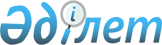 Қазақстан Республикасы Үкіметінің заң жобалау жұмыстарының 2009 жылға арналған жоспары туралыҚазақстан Республикасы Үкіметінің 2009 жылғы 18 ақпандағы N 184 Қаулысы

      Қазақстан Республикасының Үкіметі ҚАУЛЫ ЕТЕДІ: 

      1. Қоса беріліп отырған Қазақстан Республикасы Үкіметінің заң жобалау жұмыстарының 2009 жылға арналған жоспары (бұдан әрі - Жоспар) бекітілсін. 



      2. Қазақстан Республикасы Үкіметінің заң жобалау жұмысын үйлестіру және осы қаулының орындалуын бақылау Қазақстан Республикасы Әділет министрлігіне жүктелсін. 



      3. Жоспарда көзделген заң жобаларын әзірлеуші мемлекеттік органдар заң жобаларын Қазақстан Республикасы Әділет министрлігіне Жоспарда белгіленген айдың 1-күнінен кешіктірмей және Қазақстан Республикасының Үкіметіне Жоспарда белгіленген айдың 20-күнінен кешіктірмей ұсынсын. 



       4. Осы қаулы қол қойылған күнінен бастап қолданысқа енгізіледі.        Қазақстан Республикасының 

       Премьер-Министрі                              К. Мәсімов 

                                             Қазақстан Республикасы 

                                                   Үкіметінің 

                                            2009 жылғы 18 ақпандағы 

                                                 N 184 қаулысымен 

                                                    бекітілген   Қазақстан Республикасы Үкіметінің заң жобалау жұмыстарының 

                 2009 жылға арналған жоспары       Ескерту. Жоспарға өзгерту енгізілді - ҚР Үкіметінің 2009.05.08 N 676; 2009.06.09 N 874, 2009.07.17 N 1091, 2009.08.06 N 1185, 2009.09.07 N 1315, 2009.09.17 N 1399, 2009.11.18 N 1877, 2009.11.26 N 1945, 2010.02.04 № 73 Қаулыларымен.      Ескертпе: аббревиатуралардың толық жазылуы: 

      БП - Қазақстан Республикасы Бас прокуратурасы 

      ҰБ - Қазақстан Республикасы Ұлттық Банкі 

      ЕК - Республикалық бюджеттің атқарылуын бақылау жөніндегі есеп комитеті 

      ІІМ - Қазақстан Республикасы Ішкі істер министрлігі 

      ИСМ - Қазақстан Республикасы Индустрия және сауда министрлігі 

      БҒМ - Қазақстан Республикасы Білім және ғылым министрлігі 

      АШМ - Қазақстан Республикасы Ауыл шаруашылығы министрлігі 

      ҚҚА - Қазақстан Республикасы Қаржы нарығын және қаржы ұйымдарын реттеу мен қадағалау агенттігі 

      ККМ - Қазақстан Республикасы Көлік және коммуникациялар министрлігі 

      Еңбекмині - Қазақстан Республикасы Еңбек және халықты әлеуметтік қорғау министрлігі 

      ТЖМ - Қазақстан Республикасы Төтенше жағдайлар министрлігі 

      ЭБЖМ - Қазақстан Республикасы Экономика және бюджеттік жоспарлау министрлігі 

      ЭМРМ - Қазақстан Республикасы Энергетика және минералдық ресурстар министрлігі 

      Қаржымині - Қазақстан Республикасы Қаржы министрлігі 

      Әділетмині - Қазақстан Республикасы Әділет министрлігі 

      СА - Қазақстан Республикасы Статистика агенттігі 

      АБА - Қазақстан Республикасы Ақпараттандыру және байланыс агенттігі 

      ТМРА - Қазақстан Республикасы Табиғи монополияларды реттеу агенттігі 

      ТСМ - Қазақстан Республикасы Туризм және спорт министрлігі 
					© 2012. Қазақстан Республикасы Әділет министрлігінің «Қазақстан Республикасының Заңнама және құқықтық ақпарат институты» ШЖҚ РМК
				Р/с

NЗаң жобасының атауы Әзірлеуші мемлекеттік орган Ұсыну мерзімі Ұсыну мерзімі Ұсыну мерзімі Заң жобаларын сапалы әзірлеу  және уақтылы  енгізу үшін   жауапты тұлға Р/с

NЗаң жобасының атауы Әзірлеуші мемлекеттік орган Әділетмині Үкімет Парламент Заң жобаларын сапалы әзірлеу  және уақтылы  енгізу үшін   жауапты тұлға 1 2 3 4 5 6 7 1. Қазақстан Республикасының кейбір заңнамалық актілеріне азаматтардың жекелеген санаттарын әлеуметтік қолдау мәселелері бойынша өзгерістер мен  толықтырулар енгізу туралы Еңбекмині Қаңтар Қаңтар Наурыз Г.А. Ділімбетова 2. "Жұмылдыру дайындығы мен жұмылдыру туралы" Қазақстан Республикасының Заңына өзгерістер мен толықтырулар енгізу туралы ЭБЖМ Қаңтар Ақпан Наурыз М.Ә. Құсайынов 3. Мемлекеттік мүлік туралы ЭБЖМ Қаңтар Ақпан Наурыз М.Ә. Құсайынов 4. Қазақстан Республикасының кейбір заңнамалық актілеріне мемлекеттік мүлік мәселелері бойынша өзгерістер мен толықтырулар енгізу туралы ЭБЖМ Қаңтар Ақпан Наурыз М.Ә. Құсайынов 5. Қазақстан Республикасының кейбір заңнамалық актілеріне шаруа (фермер) қожалықтарының қызметі мәселелері бойынша өзгерістер мен толықтырулар енгізу туралы АШМ Қаңтар Ақпан Сәуір М.Ә. Оразаев 6. Мемлекеттік статистика туралы (жаңа редакция) СА Қаңтар Ақпан Сәуір Ю.К. Шоқаманов 7. Қазақстан Республикасының кейбір заңнамалық актілеріне статистика мәселелері бойынша өзгерістер мен толықтырулар енгізу туралы СА Қаңтар Ақпан Сәуір Ю.К. Шоқаманов 8. Қазақстан Республикасының кейбір заңнамалық актілеріне азаматтардың жеке өміріне қол сұқпау құқықтарын қорғау мәселелері бойынша өзгерістер мен толықтырулар енгізу туралы Әділетмині Қаңтар Наурыз Сәуір М.Б. Бекетаев 9. Қазақстан Республикасының кейбір заңнамалық актілеріне азаматтық заңнаманы жетілдіру мәселелері бойынша өзгерістер мен толықтырулар енгізу туралы Әділетмині Ақпан Наурыз Мамыр Д.Р. Құсдәулетов 10. Қазақстан Республикасының кейбір заңнамалық актілеріне заңды тұлғаларды мемлекеттік тіркеу және филиалдар мен өкілдіктерді есептік тіркеу мәселелері бойынша өзгерістер мен толықтырулар енгізу туралы Әділетмині Ақпан Наурыз Мамыр М.Б. Бекетаев 11. Қазақстан Республикасының кейбір заңнамалық актілеріне азаматтарды тұрғылықты жері бойынша тіркеу мәселелері бойынша өзгерістер мен толықтырулар енгізу туралы Әділетмині Ақпан Наурыз Маусым М.Б. Бекетаев 11-1. "Жұмылдыру дайындығы мен жұмылдыру туралы" Қазақстан Республикасының Заңына өзгерістер мен толықтырулар енгізу туралы ЭБЖМ Қаңтар Ақпан Маусым М.Ә. Құсайынов 12. Қазақстан Республикасының әуе кеңістігін пайдалану және авиация қызметі туралы ККМ Наурыз Сәуір Маусым А.Ғ. Бектұров 13. Қазақстан Республикасының кейбір заңнамалық актілеріне авиация мәселелері бойынша өзгерістер мен толықтырулар енгізу туралы ККМ Наурыз Сәуір Маусым А.Ғ. Бектұров 14. Қазақстан Республикасының кейбір заңнамалық актілеріне көлік  мәселелері бойынша өзгерістер мен толықтырулар енгізу туралы ККМ Наурыз Сәуір Маусым А.Ғ. Бектұров 15. Қазақстан Республикасының кейбір заңнамалық актілеріне баланың құқықтарын қорғауды қамтамасыз ету мәселелері бойынша өзгерістер мен толықтырулар енгізу туралы ІІМ Наурыз Сәуір Маусым О.А. Федоров 16. Энергия үнемдеу туралы (жаңа редакция) ЭМРМ Наурыз Сәуір Маусым Д.Н. Тұрғанов 17. Алынып тасталды - 2009.08.06. N 1185 Қаулысымен. Алынып тасталды - 2009.08.06. N 1185 Қаулысымен. Алынып тасталды - 2009.08.06. N 1185 Қаулысымен. Алынып тасталды - 2009.08.06. N 1185 Қаулысымен. Алынып тасталды - 2009.08.06. N 1185 Қаулысымен. Алынып тасталды - 2009.08.06. N 1185 Қаулысымен. 18. Алынып тасталды - 2009.08.06. N 1185 Қаулысымен. Алынып тасталды - 2009.08.06. N 1185 Қаулысымен. Алынып тасталды - 2009.08.06. N 1185 Қаулысымен. Алынып тасталды - 2009.08.06. N 1185 Қаулысымен. Алынып тасталды - 2009.08.06. N 1185 Қаулысымен. Алынып тасталды - 2009.08.06. N 1185 Қаулысымен. 19. Қазақстан Республикасының кейбір заңнамалық актілеріне мемлекеттік материалдық резерв мәселелері бойынша өзгерістер мен толықтырулар енгізу туралы ТЖМ Наурыз Сәуір Маусым А.Қ. Сабдалин 20. Қазақстан Республикасының кейбір заңнамалық актілеріне қылмыстық және қылмыстық іс жүргізу заңнамасын жетілдіру мәселелері бойынша өзгерістер мен  толықтырулар енгізу туралы БП (келісім бойынша) ІІМ Наурыз Сәуір Маусым И.Д. Меркель 21. Қазақстан Республикасының кейбір заңнамалық актілеріне сақтандыру мәселелері бойынша өзгерістер мен толықтырулар енгізу туралы ҚҚА Наурыз Маусым Тамыз А.Ө. Алдамберген 22. Алынып тасталды - ҚР Үкіметінің 2009.07.17. N 1091 Қаулысымен. Алынып тасталды - ҚР Үкіметінің 2009.07.17. N 1091 Қаулысымен. Алынып тасталды - ҚР Үкіметінің 2009.07.17. N 1091 Қаулысымен. Алынып тасталды - ҚР Үкіметінің 2009.07.17. N 1091 Қаулысымен. Алынып тасталды - ҚР Үкіметінің 2009.07.17. N 1091 Қаулысымен. Алынып тасталды - ҚР Үкіметінің 2009.07.17. N 1091 Қаулысымен. 23. Республикалық бюджеттің атқарылуын бақылау жөніндегі есеп комитеті туралы ЕК Мамыр Маусым Тамыз К.С. Сейітқұл 24. Қазақстан Республикасының кейбір заңнамалық актілеріне Республикалық бюджеттің атқарылуын бақылау жөніндегі есеп комитетінің мәселелері бойынша өзгерістер мен толықтырулар енгізу туралы ЕК Мамыр Маусым Тамыз К.С. Сейітқұл 25. 2010 - 2012 жылдарға арналған республикалық бюджет туралы ЭБЖМ Тамыз Тамыз Тамыз Л.М. Кармазина 26. Қазақстан Республикасының Ұлттық қорынан берілетін 2010 - 2012 жылдарға арналған кепілдік берілген трансферт туралы ЭБЖМ Тамыз Тамыз Тамыз Л.М. Кармазина 27. Қазақстан Республикасының кейбір заңнамалық актілеріне тергеуге дейінгі тексеру мәселелері бойынша өзгерістер мен толықтырулар енгізу туралы БП Мамыр Маусым Қыркүйек И.Д. Меркель 28. Қазақстан Республикасының кейбір заңнамалық актілеріне Қазақстан Республикасының "электрондық Үкіметін" дамыту мәселелері бойынша өзгерістер мен толықтырулар енгізу туралы АБА Мамыр Шілде Қыркүйек Е.Д. Дүрмағамбетов 29.алынып тасталды - ҚР Үкіметінің 2009.09.07. N 1315 Қаулысымен.алынып тасталды - ҚР Үкіметінің 2009.09.07. N 1315 Қаулысымен.алынып тасталды - ҚР Үкіметінің 2009.09.07. N 1315 Қаулысымен.алынып тасталды - ҚР Үкіметінің 2009.09.07. N 1315 Қаулысымен.алынып тасталды - ҚР Үкіметінің 2009.09.07. N 1315 Қаулысымен.алынып тасталды - ҚР Үкіметінің 2009.09.07. N 1315 Қаулысымен.30. "Әкімшілік құқық бұзушылық туралы" Қазақстан Республикасының Кодексі (жаңа редакция) Әділетмині Маусым Шілде Қыркүйек Д.Р. Құсдәулетов 31. Қазақстан Республикасының Әкімшілік іс жүргізу кодексі Әділетмині Маусым Шілде Қыркүйек Д.Р. Құсдәулетов 32. Қазақстан Республикасының кейбір заңнамалық актілеріне әкімшілік іс жүргізу заңнамасы мәселелері бойынша өзгерістер мен толықтырулар енгізу туралы Әділетмині Маусым Шілде Қыркүйек Д.Р. Құсдәулетов 33. "Өрт қауіпсіздігі туралы" Қазақстан Республикасының Заңына өрт қауіпсіздігі саласындағы тәуекелдерді тәуелсіз бағалау жүйесін құру мәселелері бойынша  өзгерістер мен толықтырулар енгізу туралы ТЖМ Шілде Тамыз Қыркүйек В.В. Петров 34. "Отбасы үлгісіндегі балалар ауылы және жасөспірімдер үйлері туралы" Қазақстан Республикасының Заңына өзгерістер мен толықтырулар енгізу туралы БҒМ Маусым Тамыз Қазан К.Н. Шәмшидинова 35.Алынып тасталды - ҚР Үкіметінің 2009.11.26 N 1945 Қаулысымен.Алынып тасталды - ҚР Үкіметінің 2009.11.26 N 1945 Қаулысымен.Алынып тасталды - ҚР Үкіметінің 2009.11.26 N 1945 Қаулысымен.Алынып тасталды - ҚР Үкіметінің 2009.11.26 N 1945 Қаулысымен.Алынып тасталды - ҚР Үкіметінің 2009.11.26 N 1945 Қаулысымен.Алынып тасталды - ҚР Үкіметінің 2009.11.26 N 1945 Қаулысымен.36.Алынып тасталды - ҚР Үкіметінің 2009.09.17 N 1399 Қаулысымен.Алынып тасталды - ҚР Үкіметінің 2009.09.17 N 1399 Қаулысымен.Алынып тасталды - ҚР Үкіметінің 2009.09.17 N 1399 Қаулысымен.Алынып тасталды - ҚР Үкіметінің 2009.09.17 N 1399 Қаулысымен.Алынып тасталды - ҚР Үкіметінің 2009.09.17 N 1399 Қаулысымен.Алынып тасталды - ҚР Үкіметінің 2009.09.17 N 1399 Қаулысымен.37. Атом энергиясын пайдалану туралы (жаңа редакция) ЭМРМ Маусым Тамыз Қараша Ә.М. Мағауов 37-1.Қазақстан Республикасының кейбір заңнамалық актілеріне сауда қызметін реттеу мәселелері бойынша өзгерістер мен толықтырулар енгізу туралыИСММаусымҚыркүйекҚарашаЖ.С. Айтжанова38. "Нормативтік құқықтық актілер туралы" Қазақстан Республикасының Заңына өзгерістер мен толықтырулар енгізу туралы Әділетмині Тамыз Қыркүйек Қараша Д.Р. Құсдәулетов 39. Қазақстан Республикасының кейбір заңнамалық актілеріне халықаралық шарттарды жасасу, орындау және күшін жою мәселелері бойынша өзгерістер мен толықтырулар енгізу туралы Әділетмині Тамыз Қыркүйек Қараша М.Б. Бекетаев 40.Алынып тасталды - ҚР Үкіметінің 2009.11.18 N 1877 Қаулысымен.Алынып тасталды - ҚР Үкіметінің 2009.11.18 N 1877 Қаулысымен.Алынып тасталды - ҚР Үкіметінің 2009.11.18 N 1877 Қаулысымен.Алынып тасталды - ҚР Үкіметінің 2009.11.18 N 1877 Қаулысымен.Алынып тасталды - ҚР Үкіметінің 2009.11.18 N 1877 Қаулысымен.Алынып тасталды - ҚР Үкіметінің 2009.11.18 N 1877 Қаулысымен.41.Алынып тасталды - ҚР Үкіметінің 2009.11.18 N 1877 Қаулысымен.Алынып тасталды - ҚР Үкіметінің 2009.11.18 N 1877 Қаулысымен.Алынып тасталды - ҚР Үкіметінің 2009.11.18 N 1877 Қаулысымен.Алынып тасталды - ҚР Үкіметінің 2009.11.18 N 1877 Қаулысымен.Алынып тасталды - ҚР Үкіметінің 2009.11.18 N 1877 Қаулысымен.Алынып тасталды - ҚР Үкіметінің 2009.11.18 N 1877 Қаулысымен.42. Қазақстан Республикасының кейбір заңнамалық актілеріне "электрондық ақша" мәселелері бойынша өзгерістер мен толықтырулар енгізу туралы ҰБ Тамыз Қазан Желтоқсан М.М. Сартбаев 43. Мүдделік қолдау туралы Әділетмині Қыркүйек Қазан Желтоқсан Д.Р. Құсдәулетов 43-1. Қазақстан Республикасының кейбір заңнамалық актілеріне қылмыстық және қылмыстық іс жүргізу заңнамасын жетілдіру мәселелері бойынша өзгерістер мен толықтырулар енгізу туралы БП (келісім бойынша), ІІМ Қыркүйек Қазан Желтоқсан И.Д. Меркель 44. Қазақстан Республикасының кейбір заңнамалық актілеріне ішкі істер органдардың қоғамдық қауіпсіздікті қамтамасыз ету саласындағы қызметін жетілдіру мәселелері бойынша өзгерістер мен толықтырулар енгізу туралы ІІМ Қыркүйек Қазан Желтоқсан О.А. Федеров 44-1.Қазақстан Республикасының кейбір заңнамалық актілеріне көші-қон процестері мәселелері бойынша өзгерістер мен толықтырулар енгізу туралыЕңбекминіҚыркүйекҚазанЖелтоқсанБ.Б. Нұрымбетов44-2.Алынып тасталды - ҚР Үкіметінің 2010.02.04 № 73 Қаулысымен.Алынып тасталды - ҚР Үкіметінің 2010.02.04 № 73 Қаулысымен.Алынып тасталды - ҚР Үкіметінің 2010.02.04 № 73 Қаулысымен.Алынып тасталды - ҚР Үкіметінің 2010.02.04 № 73 Қаулысымен.Алынып тасталды - ҚР Үкіметінің 2010.02.04 № 73 Қаулысымен.Алынып тасталды - ҚР Үкіметінің 2010.02.04 № 73 Қаулысымен.45. "Табиғи монополиялар және реттелетін нарықтар туралы" Қазақстан Республикасының Заңына өзгерістер мен толықтырулар енгізу туралы ТМРА Қазан Қараша Желтоқсан Е.К. Құдайбергенов 